МИНИСТЕРСТВО ОБРАЗОВАНИЯ И МОЛОДЁЖНОЙ ПОЛИТИКИ СВЕРДЛОВСКОЙ ОБЛАСТИГосударственное бюджетное общеобразовательное учреждение Свердловской области, реализующееадаптированные основные общеобразовательные программы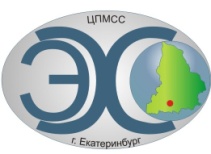 Центр психолого-медико-соцального сопровождения «Эхо»ГБОУ СО «ЦПМСС «Эхо»Отчёт по итогам VII Межрегиональной дистанционной олимпиады по физике3 февраля 2021 года в рамках Всероссийского фестиваля творчества детей с ОВЗ «Неограниченные возможности» Центр психолого-медико-социального сопровождения «Эхо» проводил VII Межрегиональную дистанционную олимпиаду по физике для обучающихся с нарушенным слухом, изучающих/изучивших разделы физики «Законы взаимодействия и движения тел» на основе образовательных программ основного общего образования.Олимпиада проводилась для обучающихся 9-10 классов. Кроме обучающихся с нарушением слуха, в Олимпиаде приняли участие обучающиеся с нарушением зрения (ГКОУ СО ЕШИ №10).Основные цели олимпиады:- выявление одаренных, эрудированных обучающихся с ограниченными возможностями здоровья, раскрытие их интеллектуального потенциала;- предоставление обучающимся возможности адекватной оценки уровня собственных знаний по предмету на фоне результатов сверстников;- развитие учебной мотивации путем поощрения значимых личных достижений обучающихся;- поддержка усилий образовательных учреждений в сфере профессионального самоопределения обучающихся;- развитие взаимодействия между педагогами и обучающимися специальных(коррекционных) общеобразовательных школ I и II видов.- повышение познавательного интереса обучающихся к изучению физики;- использование физических знаний в практической деятельности.В VII Межрегиональной дистанционной Олимпиаде по физике для обучающихся с нарушенным слухом приняли участие 7 специальных (коррекционных) образовательных учреждений, в которых обучаются дети с ОВЗ:1. Государственное бюджетное общеобразовательное учреждение Свердловской области, реализующее адаптированные основные общеобразовательные программы «Центр психолого-медико-социального сопровождения «Эхо» - организаторы Олимпиады, г. Екатеринбург - 6 участников, руководитель – Кузнецова Т.С.;2. Государственное казенное образовательное учреждение «Екатеринбургская школа-интернат №11» реализующая адаптированные основные общеобразовательные программы – 1 участник, руководитель Иванов А.В. 3. Казенное общеобразовательное учреждение Ханты-Мансийского автономного округа-Югры «Нижневартовская школа для обучающихся с ограниченными возможностями здоровья №1» - 2 участника, руководитель – Седунова Н.В.;4.  Государственное казённое общеобразовательное учреждение Свердловской области «Екатеринбургская школа-интернат №13, реализующая адаптированные основные общеобразовательные программы» - 3 участника, руководитель – Градусова Г.Г.;5. Государственное казённое общеобразовательное учреждение Свердловской области «Екатеринбургская школа-интернат №10, реализующая адаптированные основные общеобразовательные программы» - 6 участников, руководитель – Корионова И.Г;6. Государственное казённое общеобразовательное учреждение Свердловской области «Нижнетагильская школа-интернат, реализующая адаптированные основные общеобразовательные программы» - 8 участников, руководители – Паюсова В.А., Попова О.А.7. Муниципальное бюджетное общеобразовательное учреждение «Специальная (коррекционная) общеобразовательная школа-интернат для обучающихся с ограниченными возможностями здоровья (нарушение слуха) № 12, г. Челябинска» - 3 участника, руководитель – Карелина Л.А.Всего в Олимпиаде приняли участие 29 обучающихся из 29 заявленных. Олимпиада проводилась 3 февраля 2021 года с 9.00 до 14.00 (время московское) дистанционно в режиме on-line.         Ответы на вопросы олимпиады принимались путём заполнения Google–формы.В Олимпиаде было представлено 20 заданий различной сложности, которые включали:- установление соответствия- выбор одного правильного ответа из списка- выбор нескольких правильных ответов из списка- написание правильного ответа самостоятельно- установление правильной последовательности- задания с развёрнутым ответомМаксимальное количество баллов за правильное выполнение всех заданий - 40.Результаты всех участников Олимпиады представлены ниже в сводной таблице:Членами жюри были проверены работы участников Олимпиады и определены победители и призёры (I место: 39-38 баллов, II место: 37-36 баллов, III место: 35-34 баллов):I место:- Кузнецов Д. ГКОУ СО «Екатеринбургская школа-интернат №10» - 39 баллов;- Лежнева К. МБОУ "С(К)ОШИ №12 г. Челябинска"- 38 баллов;II место:- Грибова И. МБОУ "С(К)ОШИ №12 г. Челябинска"- 37 баллов;- Чудинов А. ГКОУ СО «Екатеринбургская школа-интернат №10» – 37 баллов;- Зеленцова К. ГБОУ СО «ЦПМСС «Эхо», г. Екатеринбург – 36 баллов;- Сайфуллина Д. МБОУ "С(К)ОШИ №12 г. Челябинска"- 36 баллов;- Катышева Е. ГКОУ СО «Екатеринбургская школа-интернат №10»  - 36 баллов.III место:- Кунникова Е. ГБОУ СО «ЦПМСС «Эхо», г. Екатеринбург - 35 баллов;- Комаров К. ГКОУ СО «Екатеринбургская школа-интернат №13» - 35 баллов;- Бармина В. ГКОУ СО «Нижнетагильская школа-интернат» - 34 балла;- Шенькова К. ГКОУ СО «Нижнетагильская школа-интернат» - 34 балла;- Заровнятых К. ГКОУ СО «Нижнетагильская школа-интернат» - 34 балла;Победители и призёры, занявшие I - III места получат дипломы Олимпиады. Все остальные участники Олимпиады получат сертификаты.Педагоги – руководители получат благодарственные письма за подготовку обучающихся к Олимпиаде.Выражаем благодарность всем участникам Олимпиады, а также отдельная благодарность педагогам, подготовившим обучающихся к Олимпиаде.  Желаем творческих успехов и надеемся на дальнейшее сотрудничество!Отчёт подготовила Кузнецова Тамара Сергеевна, учитель физики ГБОУ СО ЦПМСС «Эхо».№ п/пОбразовательное учреждениеФИ участниковКлассБаллыФИО педагога 1ГКОУ СО «Екатеринбургская школа-интернат №13»Комаров К.1035Градусова Галина Георгиевна, учитель физики 1ГКОУ СО «Екатеринбургская школа-интернат №13»Мелехин Г.1032Градусова Галина Георгиевна, учитель физики 1ГКОУ СО «Екатеринбургская школа-интернат №13»Петренко А.1017Градусова Галина Георгиевна, учитель физики 2ГКОУ СО «Екатеринбургская школа-интернат №11»Васева Д.929Иванов Антон Владимирович, учитель физики3ГКОУ СО «Екатеринбургская школа-интернат №10»Катышева Е.1036Корионова Ирина Гарифуллаевна, учитель физики3ГКОУ СО «Екатеринбургская школа-интернат №10»Сенькин В.1020Корионова Ирина Гарифуллаевна, учитель физики3ГКОУ СО «Екатеринбургская школа-интернат №10»Кузнецов Д.1039Корионова Ирина Гарифуллаевна, учитель физики3ГКОУ СО «Екатеринбургская школа-интернат №10»Погудина К.1032Корионова Ирина Гарифуллаевна, учитель физики3ГКОУ СО «Екатеринбургская школа-интернат №10»Федорова П.1026Корионова Ирина Гарифуллаевна, учитель физики3ГКОУ СО «Екатеринбургская школа-интернат №10»Чудинов А.1037Корионова Ирина Гарифуллаевна, учитель физики4КОУ «Нижневартовская школа для обучающихся с ограниченными возможностями здоровья №1»Львова А.929Седунова Наталья Владимировна, учитель физики4КОУ «Нижневартовская школа для обучающихся с ограниченными возможностями здоровья №1»Нажмутдинов И.927Седунова Наталья Владимировна, учитель физики5ГБОУ СО «ЦПМСС «Эхо», г. ЕкатеринбургЗеленцова К.1036Кузнецова Тамара Сергеевна, учитель физики5ГБОУ СО «ЦПМСС «Эхо», г. ЕкатеринбургКунникова Е.1035Кузнецова Тамара Сергеевна, учитель физики5ГБОУ СО «ЦПМСС «Эхо», г. ЕкатеринбургЛозовая К.1024Кузнецова Тамара Сергеевна, учитель физики5ГБОУ СО «ЦПМСС «Эхо», г. ЕкатеринбургОнучина В.1026Кузнецова Тамара Сергеевна, учитель физики5ГБОУ СО «ЦПМСС «Эхо», г. ЕкатеринбургПопов А.932Кузнецова Тамара Сергеевна, учитель физики5ГБОУ СО «ЦПМСС «Эхо», г. ЕкатеринбургМальгина А.932Кузнецова Тамара Сергеевна, учитель физики6ГКОУ СО «Нижнетагильская школа-интернат»Бармина В.1034Паюсова Виктория Александровна, учитель физикиПопова Ольга Александровна, учитель физики6ГКОУ СО «Нижнетагильская школа-интернат»Шенькова К.934Паюсова Виктория Александровна, учитель физикиПопова Ольга Александровна, учитель физики6ГКОУ СО «Нижнетагильская школа-интернат»Гаркуша В.932Паюсова Виктория Александровна, учитель физикиПопова Ольга Александровна, учитель физики6ГКОУ СО «Нижнетагильская школа-интернат»Заровнятых К.934Паюсова Виктория Александровна, учитель физикиПопова Ольга Александровна, учитель физики6ГКОУ СО «Нижнетагильская школа-интернат»Малышенко М.933Паюсова Виктория Александровна, учитель физикиПопова Ольга Александровна, учитель физики6ГКОУ СО «Нижнетагильская школа-интернат»Наджиев Р.933Паюсова Виктория Александровна, учитель физикиПопова Ольга Александровна, учитель физики6ГКОУ СО «Нижнетагильская школа-интернат»Асадов С.1033Паюсова Виктория Александровна, учитель физикиПопова Ольга Александровна, учитель физики6ГКОУ СО «Нижнетагильская школа-интернат»Медынин Н.1033Паюсова Виктория Александровна, учитель физикиПопова Ольга Александровна, учитель физики7МБОУ "С(К)ОШИ №12 г. Челябинска"Грибова И.937Карелина  Лариса Александровна7МБОУ "С(К)ОШИ №12 г. Челябинска"Лежнева К.938Карелина  Лариса Александровна7МБОУ "С(К)ОШИ №12 г. Челябинска"Сайфуллина Д.936Карелина  Лариса Александровна